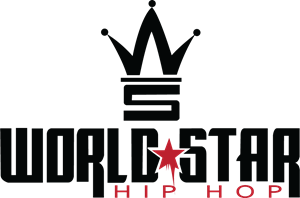 September 16, 2020https://www.instagram.com/p/CFM6MPODWT6/?igshid=1oibpb2mceipp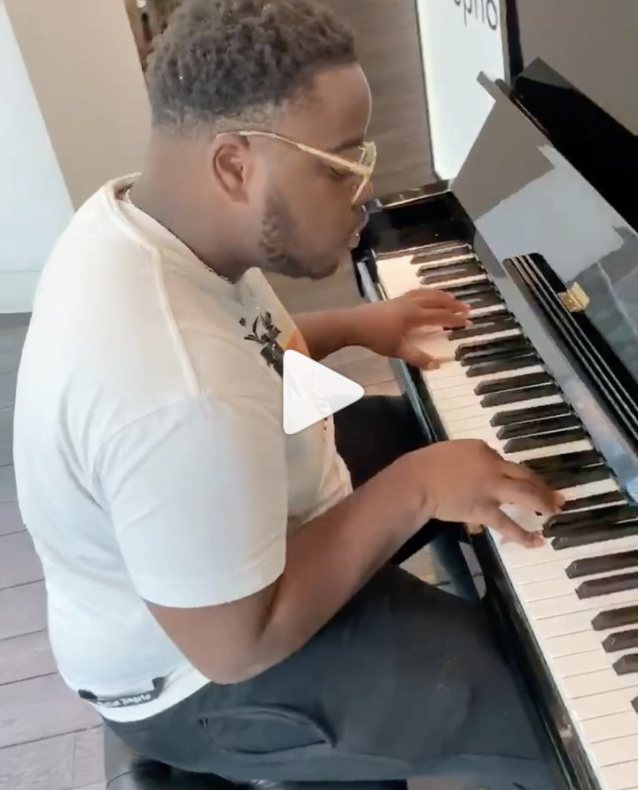 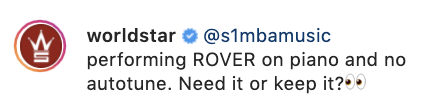 